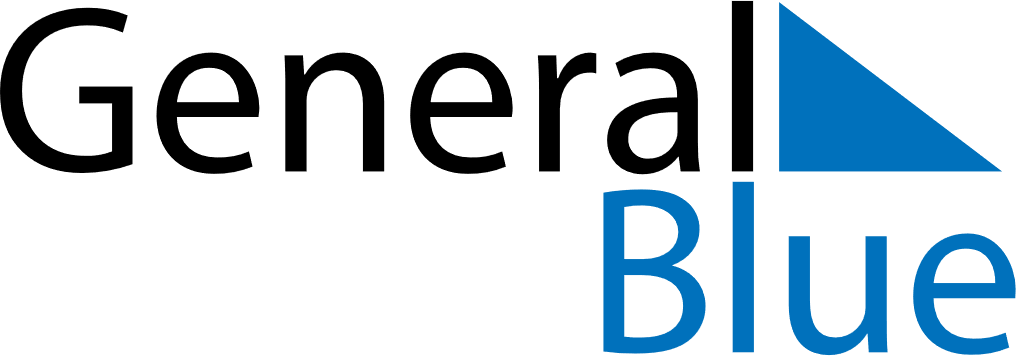 April 2020April 2020April 2020April 2020April 2020Christmas IslandChristmas IslandChristmas IslandChristmas IslandChristmas IslandChristmas IslandChristmas IslandChristmas IslandSundayMondayTuesdayWednesdayThursdayFridaySaturday1234567891011Good Friday1213141516171819202122232425Anzac Day2627282930NOTES